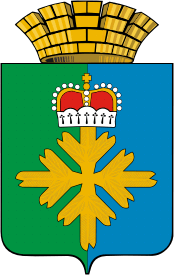 ДУМА ГОРОДСКОГО ОКРУГА ПЕЛЫМПЯТЫЙ СОЗЫВТРИДЦАТЬ ПЕРВОЕ ЗАСЕДАНИЕРЕШЕНИЕот 20.08.. № 36/31 п. ПелымО присвоении звания «Почетный гражданин городского округа Пелым»  Руководствуясь Решением Думы городского округа Пелым от 31.07.2007 года № 70/45 «Об утверждении Положения о присвоении звания «Почетный гражданин городского округа Пелым», рассмотрев ходатайство главы городского округа Пелым о присвоении звания «Почетный гражданин» ветеранам Великой Отечественной войны, проживающим на территории городского округа Пелым, учитывая боевые заслуги ветеранов перед  Отечеством и городским округом, Дума городского округа Пелым РЕШИЛА:  1.   Присвоить звание «Почетный гражданин городского округа Пелым» ветеранам Великой Отечественной войны:- Ершову Николаю Ивановичу;- Рудаковскому Иосифу Романовичу.2.  Администрации городского округа Пелым установить  «Почетным гражданам» материальную поддержку в виде ежемесячных выплат из средств  местного бюджета в размере 1 (одной) тысячи рублей с 1 сентября 2015 года.          3. Опубликовать настоящее Решение в информационной газете «Пелымский вестник», разместить на официальном сайте городского округа Пелым в информационно – телекоммуникационной сети «Интернет».Глава городского округа Пелым                                                        Ш.Т. Алиев Заместитель председателя Думы городского округа Пелым                                                                  М.А. Щинов 